ЛУЦЬКА  РАЙОННА  РАДА  ВОЛИНСЬКОЇ  ОБЛАСТІРІШЕННЯПро внесення змін до рішення Рожищенської районної ради від 26.09.2019 №42/15 «Про затвердження списку присяжних Рожищенського районного суду Волинської області»Відповідно до статті 43 Закону України «Про місцеве самоврядування в Україні», статей 64, 65 Закону України «Про судоустрій і статус суддів», рекомендацій постійної комісій районної ради з питань депутатської діяльності, місцевого самоврядування, захисту прав людини, законності, боротьби із злочинністю та корупцією від 23.09.2021 №9/7 «Про проєкт рішення “Про внесення змін до рішення Рожищенської районної ради від 26.09.2019 №42/15 «Про затвердження списку присяжних Рожищенського районного суду Волинської області», клопотання Територіального управління Державної судової адміністрації України в Волинській області від 30.03.2021 №884/01-18, клопотання Рожищенської міської ради від 15.07.2021 №1222/02-01/2-21, районна рада вирішила:1. Внести зміни в рішення Рожищенської районної ради від 26.09.2019 №42/15 «Про затвердження списку присяжних Рожищенського районного суду Волинської області», а саме: до списку присяжних (громадян, які постійно проживають на території на яку поширюється юрисдикція Рожищенського районного суду Волинської області, відповідають вимогам статті 65 Закону України «Про судоустрій і статус суддів» та дали згоду бути присяжними) (далі – список присяжних), що затверджений цим рішенням:1) виключити із списку присяжних пункт 4:2) відповідно пункти 5-33 списку присяжних вважати пунктами 4-32;3) включити до списку присяжних пункти 33, такого змісту:2. Надіслати копію цього рішення до Рожищенського районного суду Волинської області та Територіального управління державної судової адміністрації України в Волинській області.3. Контроль за виконанням цього рішення покласти на постійну комісію районної ради з питань депутатської діяльності, місцевого самоврядування, захисту прав людини, законності, боротьби із злочинністю та корупцією.Голова районної ради                                                    Олександр ОМЕЛЬЧУК Романюк, 247077Дата оприлюднення  05.10.202130.09.2021Луцьк№ 7/26№п/пПрізвище, ім’я, по-батьковіДата  народженняМісце проживання4.Зенц Ірина Леонідівна********№п/пПрізвище, ім’я, по-батьковіДата народженняМісце проживання33.Дарій Людмила Миколаївна********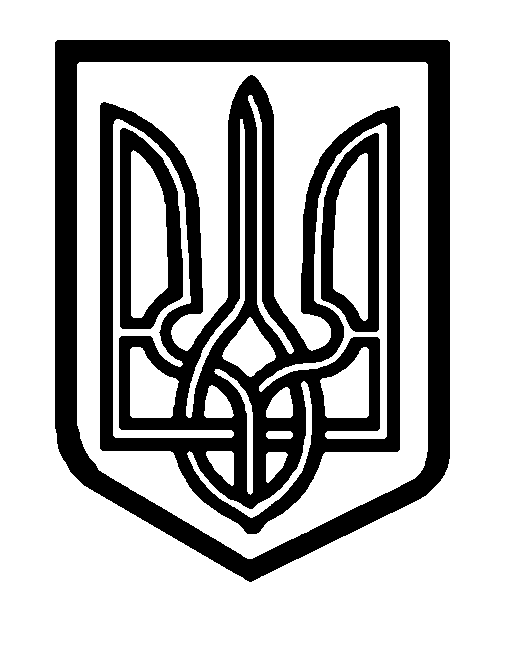 